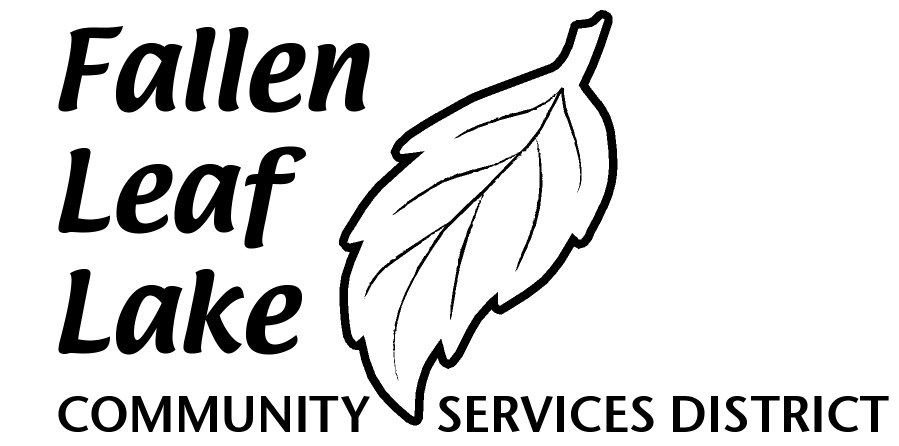  Post Office Box 9415 South Lake Tahoe, CA   96158                                                                                 AGENDAFALLEN LEAF LAKE COMMUNITY SERVICES DISTRICTMay 18, 2020Held under Executive Order N-29-20Teleconference01:00 PMJoin Zoom Meeting
https://us02web.zoom.us/j/86766218743

Meeting ID: 867 6621 8743
Dial by your location
        +1 669 900 6833 US 
       Meeting ID: 867 6621 8743                               Robert J. Cathcart, President		Grant Calof, Director	    Mike Casey, Vice-President		Stephen A. Malley, Director	Bruce Hart, DirectorCall to Order Roll CallNew BusinessDiscussion and Possible Motion(s) regarding COVID-19/CLM Store and Marina Operations – President CathcartAdjournIn compliance with the Americans with Disability Act, if you need special assistance to participate in this meeting, please contact CSD General Manager Gary Gerren on ggerren@fllcsd.org or 530.544.3300.  Notification 48 hours prior to the meeting will assist the District in making reasonable accommodations to ensure access to the meeting.(28 CFR 35.102-35.104 ADA title II)